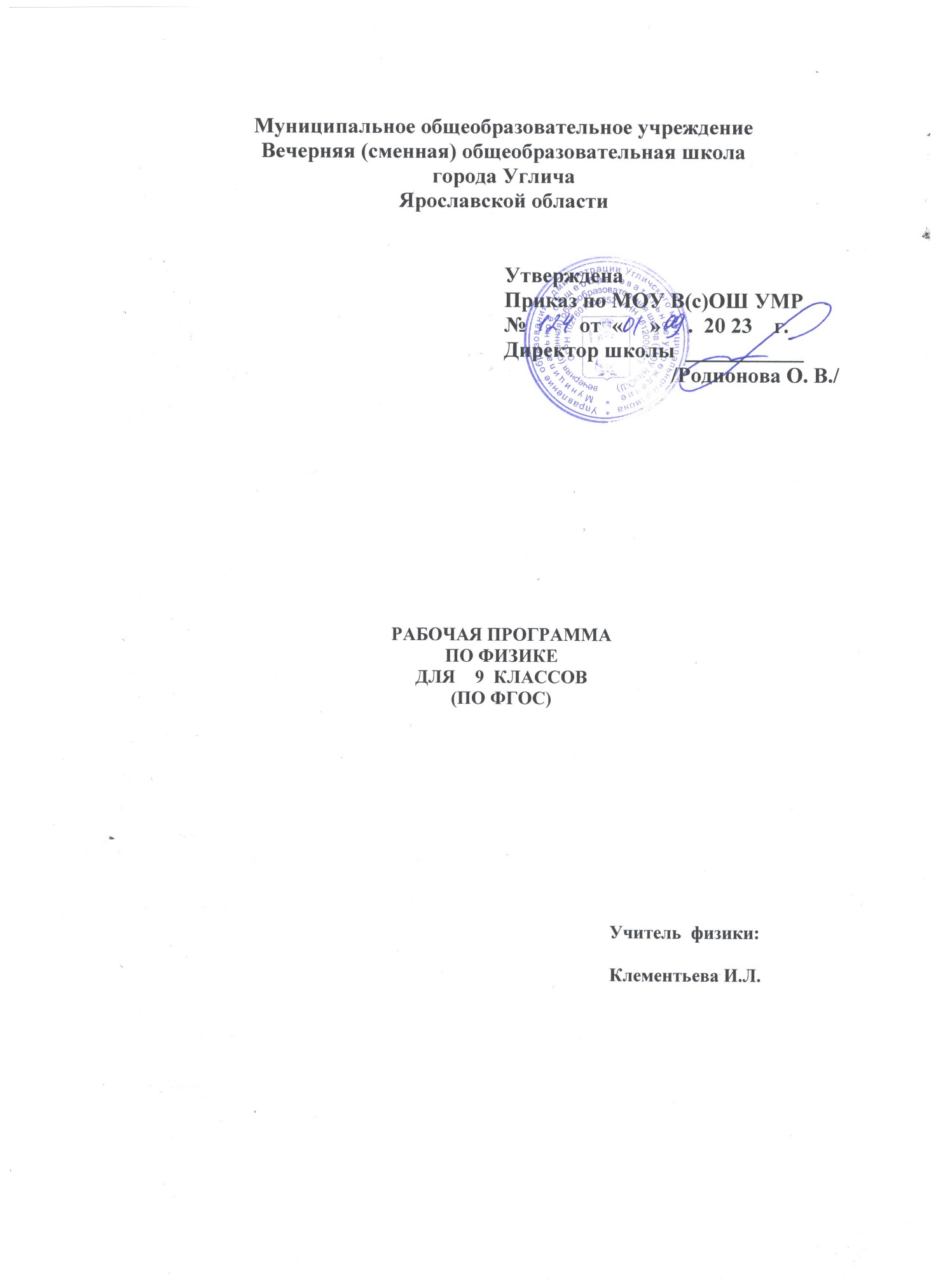 Муниципальное общеобразовательное учреждениеВечерняя (сменная) общеобразовательная школа города УгличаЯрославской областиРабочая программаПо физикеДля 9 классов(по ФГОС)                                                                                       Учитель  физики: Клементьева И.Л.Пояснительная записка:Для составления рабочей программы были использованы следующие документы:Закон РФ «Об образовании» № 273- ФЗ от 29.12.2012;Приказ Минобрнауки России от 31 декабря 2015 года № 1577 внесены изменения в ФГОС основного общего образования, утверждённые приказом Министерства образования и науки Российской Федерации от 17 декабря 2010 г. № 1897 «Об утверждении федерального государственного образовательного стандарта основного общего образования»;Федеральный перечень учебников, рекомендованных (допущенных) Министерством образования и науки РФ к использованию в образовательном процессе в общеобразовательных учреждениях на 2023/2024 учебный год;Методические письма «О преподавании учебного предмета «Физика» в 2023-2024 уч. году в общеобразовательных учреждениях Ярославской области;Программа: 8     Учебник:  Учебник «Физика. 8 класс». Перышкин И.М. Учебник для общеобразовательных учреждений. 6-е издание - М.: Дрофа, 2022.Учебник «Физика. 9 класс». Перышкин А.В. Учебник для общеобразовательных учреждений. 6-е издание - М.: Дрофа, 2019.На изучение физики в 8-9 классах отводится по 68 часов (2 часа в неделю).Целями курса являются понимание учащимися смысла основных научных понятий и законов физики, взаимосвязи между ними; развитие интересов и способностей учащихся на основе передачи им знаний и опыта познавательной и творческой деятельности; формирование у учащихся представлений о физической картине мира; При изучении курса решаются следующие задачи:• знакомство учащихся с методом научного познания и методами исследования объектов и явлений природы; • приобретение учащимися знаний о физических величинах, характеризующих эти явления; •формирование у учащихся умений наблюдать природные явления и выполнять опыты, лабораторные работы и экспериментальные исследования с использованием измерительных приборов, широко применяемых в практической жизни; •овладение учащимися такими общенаучными понятиями, как природное явление, эмпирически установленный факт, проблема, гипотеза, теоретический вывод, результат экспериментальной проверки; •понимание учащимися отличий научных данных от непроверенной информации, ценности науки для удовлетворения бытовых, производственных и культурных потребностей человека.Цель воспитательной программы: Создание условий для самореализации и самовоспитания обучающихся, их конструктивного взаимодействия с социумом и окружающей средой. Программа представляет комплекс подпрограмм (называются они программами) по различным направлениям воспитательной работы, нацеленных на решение поставленных задач и содержащих средства их реализации.В ходе урока физики можно выделить следующие воспитательные аспекты: нравственный, патриотический, эстетический, личностный, здоровье сберегающий, экологический.1. Нравственное воспитание на уроке физики способствует формированию сознания связи с обществом, осознанию практической значимости того или иного открытия, осознанию значимости этого открытия на пути цивилизации человеческого общества, воспитанию уважения к ученым и их труду, формированию устойчивых нравственных чувств, высокой культуры поведения как одной из главных проявлений уважения человека к людям. Один из ярких примеров, шведский изобретатель динамита и еще 355 запатентованных изобретений, Альфред Нобель, большую часть своего состояния, нажитого и заработанного на продаже оружия и динамита, завещал на учреждение премий за достижения в физике, химии, медицине, литературе и за деятельность по укреплению мира. Нобель чувствовал свою вину за тот факт, что динамит использовался не только в мирных целях, для горнодобывающей промышленности, например, но и в военных целях для создания оружия. Именно поэтому, одна из премий Нобелевского комитета – премия Мира - предназначается тому, кто внесёт весомый вклад в сплочение народов, уничтожение рабства, снижение численности существующих армий и содействие мирной договорённости.2. Патриотическое воспитание всегда являлось одной из важнейших задач образовательного процесса. Под патриотическим воспитанием понимается постепенное формирование у учащихся любви к своей Родине, уважения к её достижениям и истории. Прошлое народа, страны изучает наука история. Однако поговорить со школьниками о некоторых страницах истории нашей Родины можно и на уроках физики. Так, при изучении темы «Реактивное движение» акцентирую внимание учеников на достижениях ученых Циолковского, Королева в освоении космоса под девизом «Мы – первые!». При изучении ядерной физики нельзя не отметить достижения наших ученых физиков – ядерщиков под руководством Курчатова (трижды Герой Советского Союза), которые создали в 1949 году первую атомную бомбу и первый ядерный реактор в СССР, что представлялось стратегически важным открытием для нашей страны в условиях того времени. Урок физики - не просто урок, на котором нужно учить законы природы, формулы, физические величины, решать задачи. Урок физики – урок, на котором пробуждается чувство уважения к своей стране, своему народу через уважение к российским и советским ученым, их открытиям, возникает чувство сопричастности к истории и традициям своей страны.3. Эстетическое воспитание - это формирование определенного эстетического отношения человека к действительности. Физика – наука о природе. А что в нашем мире совершеннее и красивее самой природы? При изучении тем раздела «Звук» отмечаем многообразие, красоту, значимость звуков в мире музыки, кино. При изучении «Волновой оптики» изучаем особенности одного из красивейших явлений природы – радуги, как проявление дисперсии, открытой Ньютоном. Обращаю внимание на гармонию звуков и цветов, на наличие семи нот и семи основных цветов. Со старшеклассниками обсуждаем развитие культурной жизни нашей страны благодаря электрификации страны, изобретениям радио, телевидения, фотографии… В процессе такой работы формируется и развивается способность учеников к эстетическому восприятию и переживанию, их эстетический вкус и идеал, способность к творчеству по законам красоты, к созданию эстетических ценностей в искусстве и вне его (в сфере трудовой деятельности, в быту, в поступках и поведении) с целью выработки умения самостоятельно создавать прекрасное.4. Во время процесса обучения, происходит формирование личности ученика, его мировоззрения, воспитание его личностных качеств. Так, например, при выполнении лабораторной работы во время групповой работы воспитывается чувство ответственности за выполнение задания, учащиеся привыкают помогать друг другу, что способствует развитию чувства коллективизма. Очень полезной формой работы может быть составление ментальных карт, что способствует развитию умения логично строить свои знания, обобщать и систематизировать изученный материал раздела физики. При работе на уроках стараюсь расположить обучающихся к диалоговой форме общения, чтобы у них не было боязни или комплекса задавать вопросы, возникающие из-за любознательности, или по причине непонимания отдельных вопросов. При решении спорных моментов обучающиеся учатся слушать друг друга и выражать свою точку зрения, воспитывается умение уважительно относиться к оппонентам. С точки зрения личностного воспитания в ходе уроков формируются такие качества как настойчивость, трудолюбие, целеустремленность, любознательность, активность, а так же усваиваются общепринятые нормы поведения – вежливость, выдержанность, дисциплина и такт.5. Воспитательный аспект здоровье сбережения направлен научить организации жизни детей в условиях государственного учреждения средством соблюдения режимных моментов, воспитывать стремление заботиться о своем здоровье, научить вести себя в экстремальных ситуациях, оказывать помощь пострадавшим. На уроках физики обязательно рассматриваются принципы действия насосов, прессов, простых инструментов (7 класс), электроприборов (8 класс, 11 класс), проводятся лабораторные работы со стеклянным оборудованием, сборкой электрических цепей. В связи с чем появляется необходимость соблюдения правил техники безопасности и при выполнении лабораторных работ, и при проведении демонстрационных экспериментов. Отдельным вопросом оговариваем действие ЭМВ электроприборов, современных гаджетов на здоровье современного человека, действие звуков на психологическое здоровье человека. При изучении электрических явлений отмечаем на уроках физики характеристики электрического тока безопасные для человека и значения, представляющие опасность здоровью и жизни человека. Такой подход способствует и охране здоровья, и укреплению здоровья, и воспитанию культуры здорового образа жизни учеников.6. Экологическое воспитание учить любить окружающую нас природу, видеть красоту и неповторимость родного края; разъяснять необходимость соблюдения правил пребывания на природе и ответственности за их несоблюдение. На уроках физики мы говорим с ребятами не только о присутствии физики в нашей жизни, но и влиянии деятельности человека на экологию Земли. Загрязнение атмосферы выхлопными газами и другими продуктами сгорания топлива, загрязнение водных ресурсов, электромагнитное загрязнение ведут к гибели живых организмов флоры и фауны. В настоящее время все острее встает проблема складирования и хранения радиоактивных отходов военной промышленности и атомных электростанций. И от того, как люди, и я, и мои ученики, будут содействовать улучшению экологии природы, зависит будущее планеты!Результаты обучения.Важнейшие личностные результаты:гуманистические и демократические ценностные ориентации, готовность следовать этическим нормам поведения в повседневной жизни и производственной деятельности;осознание себя как члена общества на глобальном, региональном и локальном уровнях (житель планеты Земля, гражданин Российской Федерации, житель конкретного региона);осознание целостности природы, населения и хозяйства Земли, материков, их крупных районов и стран;осознание значимости и общности глобальных проблем человечества;гармонично развитые социальные чувства и качества:умение оценивать с позиций социальных норм собственные поступки и поступки других людей;эмоционально-ценностное отношение к окружающей среде, необходимости ее сохранения и рационального использования;уважение к истории, культуре, национальным особенностям, традициям и образу жизни других народов, толерантность.	Средством развития личностных результатов служит учебный материал предмета физики и прежде всего продуктивные задания учебника, нацеленные на понимание собственной деятельности и сформированных личностных качеств:умение формулировать своё отношение к актуальным проблемным ситуациям;умение толерантно определять своё отношение к разным народам;умение использовать физические знания для адаптации и созидательной деятельности.воспитание российской гражданской идентичности;формирование ответственного отношения к учению, готовности к саморазвитию, осознанному выбору с учетом познавательных интересов;формирование целостного мировоззрения, соответствующего современному уровню развития науки и учитывающего многообразие современного мира;формирование ценности здорового и безопасного образа жизни;освоение приемов действий в нестандартных ситуациях, овладение эвристическими методами решения проблем;умения применять теоретические знания по физике на практике, решать физические задачи на применение полученных знаний;В программе содержится система заданий, направленных на достижение метапредметных результатов обучения: Программа обеспечивает обучающимся организацию своей учебной деятельности через сформированные УУД. К ним относятся:регулятивные УУД:- умение организовать свою деятельность, определять её цели и задачи, выбирать средства реализации цели и применять их на практике, оценивать достигнутые результаты;- умение вести самостоятельный поиск, анализ, отбор информации, её преобразование, сохранение, передачу и презентацию с помощью ТСО и информационных технологий;- организация своей жизни в соответствии с общественно значимыми представлениями о ЗОЖ, правах и обязанностях гражданина, ценностях бытия и культуры, социального взаимодействия;- умение оценивать с позиций социальных норм собственные поступки и поступки других людей; познавательные УУД включают общеучебные, логические, а также постановку и решение проблемы. Обучающиеся должны уметь:- самостоятельно делать свой выбор в мире мыслей, чувств и ценностей и отвечать за этот выбор;- самостоятельно выделять и формулировать познавательную цель;- осуществлять поиск необходимой информации, в том числе с помощью ИКТ;- осознанно оформлять речевое высказывание в устной и письменной форме;- осуществлять смысловое чтение, извлекать необходимую информацию из текстов различных жанров;- выделять явление из общего ряда других явлений;- самостоятельно указывать на информацию, нуждающуюся в проверке, предлагать и применять способ проверки достоверности информации;коммуникативные УУД:- самостоятельно организовывать учебное взаимодействие в группе, уметь общаться, распределять роли, договариваться друг с другом;- отстаивать свою точку зрения, приводить аргументы, подтверждая их фактами.Достижение предметных результатов в программе обеспечивается формированием у учащихся целостной системы комплексных социально ориентированных знаний о физике как науке о природе, понимание и способность описывать и объяснять физические явления; знание и способность давать определения/описания физических понятий; понимание смысла основных физических законов и применять их на практике; умение приводить примеры технических устройств и живых организмов; понимание и способность описывать и объяснять физические явления; знание и способность давать определения физических понятийВыпускник научится:соблюдать правила безопасности и охраны труда при работе с учебным и лабораторным оборудованием;понимать смысл основных физических терминов: физическое тело, физическое явление, физическая величина, единицы измерения;распознавать проблемы, которые можно решить при помощи физических методов; анализировать отдельные этапы проведения исследований и интерпретировать результаты наблюдений и опытов;ставить опыты по исследованию физических явлений или физических свойств тел без использования прямых измерений; при этом формулировать проблему/задачу учебного эксперимента; собирать установку из предложенного оборудования; проводить опыт и формулировать выводы.Примечание. При проведении исследования физических явлений измерительные приборы используются лишь как датчики измерения физических величин. Записи показаний прямых измерений в этом случае не требуется.понимать роль эксперимента в получении научной информации;проводить прямые измерения физических величин: время, расстояние, масса тела, объем, сила, температура, атмосферное давление, влажность воздуха, напряжение, сила тока, радиационный фон (с использованием дозиметра); при этом выбирать оптимальный способ измерения и использовать простейшие методы оценки погрешностей измерений.Примечание. Любая учебная программа должна обеспечивать овладение прямыми измерениями всех перечисленных физических величин.проводить исследование зависимостей физических величин с использованием прямых измерений: при этом конструировать установку, фиксировать результаты полученной зависимости физических величин в виде таблиц и графиков, делать выводы по результатам исследования;проводить косвенные измерения физических величин: при выполнении измерений собирать экспериментальную установку, следуя предложенной инструкции, вычислять значение величины и анализировать полученные результаты с учетом заданной точности измерений;анализировать ситуации практико-ориентированного характера, узнавать в них проявление изученных физических явлений или закономерностей и применять имеющиеся знания для их объяснения;понимать принципы действия машин, приборов и технических устройств, условия их безопасного использования в повседневной жизни;использовать при выполнении учебных задач научно-популярную литературу о физических явлениях, справочные материалы, ресурсы Интернет.Выпускник получит возможность научиться:осознавать ценность научных исследований, роль физики в расширении представлений об окружающем мире и ее вклад в улучшение качества жизни;использовать приемы построения физических моделей, поиска и формулировки доказательств выдвинутых гипотез и теоретических выводов на основе эмпирически установленных фактов;сравнивать точность измерения физических величин по величине их относительной погрешности при проведении прямых измерений;самостоятельно проводить косвенные измерения и исследования физических величин с использованием различных способов измерения физических величин, выбирать средства измерения с учетом необходимой точности измерений, обосновывать выбор способа измерения, адекватного поставленной задаче, проводить оценку достоверности полученных результатов;воспринимать информацию физического содержания в научно-популярной литературе и средствах массовой информации, критически оценивать полученную информацию, анализируя ее содержание и данные об источнике информации;создавать собственные письменные и устные сообщения о физических явлениях на основе нескольких источников информации, сопровождать выступление презентацией, учитывая особенности аудитории сверстников.Механические явленияВыпускник научится:распознавать механические явления и объяснять на основе имеющихся знаний основные свойства или условия протекания этих явлений: равномерное и неравномерное движение, равномерное и равноускоренное прямолинейное движение, относительность механического движения, инерция, взаимодействие тел, реактивное движение, передача давления твердыми телами, жидкостями и газами, атмосферное давление, плавание тел, равновесие твердых тел;описывать изученные свойства тел и механические явления, используя физические величины: путь, перемещение, скорость, масса тела, плотность вещества, сила (сила тяжести, сила упругости, сила трения), давление, импульс тела, механическая работа, механическая мощность, сила трения; при описании правильно трактовать физический смысл используемых величин, их обозначения и единицы измерения, находить формулы, связывающие данную физическую величину с другими величинами, вычислять значение физической величины;анализировать свойства тел, механические явления и процессы, используя физические законы: закон всемирного тяготения, принцип суперпозиции сил (нахождение равнодействующей силы), закон сохранения импульса, закон Гука, закон Паскаля, закон Архимеда; при этом различать словесную формулировку закона и его математическое выражение; решать задачи, используя физические законы (закон сохранения энергии, закон всемирного тяготения, принцип суперпозиции сил, закон сохранения импульса, закон Гука, закон Паскаля, закон Архимеда) и формулы, связывающие физические величины (путь, скорость, масса тела, плотность вещества, сила, давление, импульс тела, сила трения скольжения, коэффициент трения): на основе анализа условия задачи записывать краткое условие, выделять физические величины, законы и формулы, необходимые для ее решения, проводить расчеты и оценивать реальность полученного значения физической величины. Выпускник получит возможность научиться:использовать знания о механических явлениях в повседневной жизни для обеспечения безопасности при обращении с приборами и техническими устройствами, для сохранения здоровья и соблюдения норм экологического поведения в окружающей среде; приводить примеры практического использования физических знаний о механических явлениях и физических законах; примеры использования возобновляемых источников энергии; экологических последствий исследования космического пространств;различать границы применимости физических законов, понимать всеобщий характер фундаментальных законов (закон сохранения механической энергии, закон сохранения импульса, закон всемирного тяготения) и ограниченность использования частных законов (закон Гука, Архимеда и др.);находить адекватную предложенной задаче физическую модель, разрешать проблему как на основе имеющихся знаний по механике с использованием математического аппарата, так и при помощи методов оценки.Элементы астрономииВыпускник научится:указывать названия планет Солнечной системы; различать основные признаки суточного вращения звездного неба, движения Луны, Солнца и планет относительно звезд;понимать различия между гелиоцентрической и геоцентрической системами мира;Выпускник получит возможность научиться:указывать общие свойства и отличия планет земной группы и планет-гигантов; малых тел Солнечной системы и больших планет; пользоваться картой звездного неба при наблюдениях звездного неба;различать основные характеристики звезд (размер, цвет, температура) соотносить цвет звезды с ее температурой;различать гипотезы о происхождении Солнечной системы.8 классМеханические явленияВыпускник научится:описывать изученные свойства тел и механические явления, используя физические величины: кинетическая энергия, потенциальная энергия, механическая работа, механическая мощность;решать задачи, используя физические законы кинетическая энергия, потенциальная энергия, механическая работа, механическая мощность.Выпускник получит возможность научиться:использовать знания о механических явлениях в повседневной жизни для обеспечения безопасности при обращении с приборами и техническими устройствами, для сохранения здоровья и соблюдения норм экологического поведения в окружающей среде; находить адекватную предложенной задаче физическую модель, разрешать проблему как на основе имеющихся знаний по механике с использованием математического аппарата, так и при помощи методов оценки.Тепловые явленияВыпускник научится:распознавать тепловые явления и объяснять на базе имеющихся знаний основные свойства или условия протекания этих явлений: диффузия, изменение объема тел при нагревании (охлаждении), большая сжимаемость газов, малая сжимаемость жидкостей и твердых тел; тепловое равновесие, испарение, конденсация, плавление, кристаллизация, кипение, влажность воздуха, различные способы теплопередачи (теплопроводность, конвекция, излучение), агрегатные состояния вещества, поглощение энергии при испарении жидкости и выделение ее при конденсации пара, зависимость температуры кипения от давления;описывать изученные свойства тел и тепловые явления, используя физические величины: количество теплоты, внутренняя энергия, температура, удельная теплоемкость вещества, удельная теплота плавления, удельная теплота парообразования, удельная теплота сгорания топлива, коэффициент полезного действия теплового двигателя; при описании правильно трактовать физический смысл используемых величин, их обозначения и единицы измерения, находить формулы, связывающие данную физическую величину с другими величинами, вычислять значение физической величины;анализировать свойства тел, тепловые явления и процессы, используя основные положения атомно-молекулярного учения о строении вещества и закон сохранения энергии;различать основные признаки изученных физических моделей строения газов, жидкостей и твердых тел;приводить примеры практического использования физических знаний о тепловых явлениях;решать задачи, используя закон сохранения энергии в тепловых процессах и формулы, связывающие физические величины (количество теплоты, температура, удельная теплоемкость вещества, удельная теплота плавления, удельная теплота парообразования, удельная теплота сгорания топлива, коэффициент полезного действия теплового двигателя): на основе анализа условия задачи записывать краткое условие, выделять физические величины, законы и формулы, необходимые для ее решения, проводить расчеты и оценивать реальность полученного значения физической величины.Выпускник получит возможность научиться:использовать знания о тепловых явлениях в повседневной жизни для обеспечения безопасности при обращении с приборами и техническими устройствами, для сохранения здоровья и соблюдения норм экологического поведения в окружающей среде; приводить примеры экологических последствий работы двигателей внутреннего сгорания, тепловых и гидроэлектростанций;различать границы применимости физических законов, понимать всеобщий характер фундаментальных физических законов (закон сохранения энергии в тепловых процессах) и ограниченность использования частных законов;находить адекватную предложенной задаче физическую модель, разрешать проблему как на основе имеющихся знаний о тепловых явлениях с использованием математического аппарата, так и при помощи методов оценки.Электрические и магнитные явленияВыпускник научится:распознавать электромагнитные явления и объяснять на основе имеющихся знаний основные свойства или условия протекания этих явлений: электризация тел, взаимодействие зарядов, электрический ток и его действия (тепловое, химическое, магнитное), взаимодействие магнитов, действие магнитного поля на проводник с током и на движущуюся заряженную частицу, действие электрического поля на заряженную частицу, прямолинейное распространение света, отражение и преломление света, дисперсия света.составлять схемы электрических цепей с последовательным и параллельным соединением элементов, различая условные обозначения элементов электрических цепей (источник тока, ключ, резистор, реостат, лампочка, амперметр, вольтметр). использовать оптические схемы для построения изображений в плоском зеркале и собирающей линзе.описывать изученные свойства тел и электромагнитные явления, используя физические величины: электрический заряд, сила тока, электрическое напряжение, электрическое сопротивление, удельное сопротивление вещества, работа электрического поля, мощность тока, фокусное расстояние и оптическая сила линзы; при описании верно трактовать физический смысл используемых величин, их обозначения и единицы измерения; находить формулы, связывающие данную физическую величину с другими величинами.анализировать свойства тел, электромагнитные явления и процессы, используя физические законы: закон сохранения электрического заряда, закон Ома для участка цепи, закон Джоуля-Ленца, закон прямолинейного распространения света, закон отражения света, закон преломления вета; при этом различать словесную формулировку закона и его математическое выражение.приводить примеры практического использования физических знаний о электромагнитных явленияхрешать задачи, используя физические законы (закон Ома для участка цепи, закон Джоуля-Ленца, закон прямолинейного распространения света, закон отражения света, закон преломления света) и формулы, связывающие физические величины (сила тока, электрическое напряжение, электрическое сопротивление, удельное сопротивление вещества, работа электрического поля, мощность тока, фокусное расстояние и оптическая сила линзы, скорость электромагнитных волн, длина волны и частота света, формулы расчета электрического сопротивления при последовательном и параллельном соединении проводников): на основе анализа условия задачи записывать краткое условие, выделять физические величины, законы и формулы, необходимые для ее решения, проводить расчеты и оценивать реальность полученного значения физической величины.Выпускник получит возможность научиться:использовать знания об электромагнитных явлениях в повседневной жизни для обеспечения безопасности при обращении с приборами и техническими устройствами, для сохранения здоровья и соблюдения норм экологического поведения в окружающей среде; приводить примеры влияния электромагнитных излучений на живые организмы;различать границы применимости физических законов, понимать всеобщий характер фундаментальных законов (закон сохранения электрического заряда) и ограниченность использования частных законов (закон Ома для участка цепи, закон Джоуля-Ленца и др.);использовать приемы построения физических моделей, поиска и формулировки доказательств выдвинутых гипотез и теоретических выводов на основе эмпирически установленных фактов;находить адекватную предложенной задаче физическую модель, разрешать проблему как на основе имеющихся знаний об электромагнитных явлениях с использованием математического аппарата, так и при помощи методов оценки.9 классМеханические явленияВыпускник научится:распознавать механические явления и объяснять на основе имеющихся знаний основные свойства или условия протекания этих явлений: свободное падение тел, равномерное движение по окружности, реактивное движение, равновесие твердых тел, имеющих закрепленную ось вращения, колебательное движение, резонанс, волновое движение (звук);описывать изученные свойства тел и механические явления, используя физические величины: путь, перемещение, скорость, ускорение, период обращения, КПД при совершении работы с использованием простого механизма, амплитуда, период и частота колебаний, длина волны и скорость ее распространения;при описании правильно трактовать физический смысл используемых величин, их обозначения и единицы измерения, находить формулы, связывающие данную физическую величину с другими величинами, вычислять значение физической величины;анализировать свойства тел, механические явления и процессы, используя физические законы: закон всемирного тяготения, принцип суперпозиции сил (нахождение равнодействующей силы), I, II и III законы Ньютона, при этом различать словесную формулировку закона и его математическое выражение; различать основные признаки изученных физических моделей: материальная точка, инерциальная система отсчета;решать задачи, используя физические законы (закон сохранения энергии, закон всемирного тяготения, принцип суперпозиции сил, I, II и III законы Ньютона, закон сохранения импульса) и формулы, связывающие физические величины (путь, скорость, ускорение, КПД простого механизма, амплитуда, период и частота колебаний, длина волны и скорость ее распространения): на основе анализа условия задачи записывать краткое условие, выделять физические величины, законы и формулы, необходимые для ее решения, проводить расчеты и оценивать реальность полученного значения физической величины. Выпускник получит возможность научиться:использовать знания о механических явлениях в повседневной жизни для обеспечения безопасности при обращении с приборами и техническими устройствами, для сохранения здоровья и соблюдения норм экологического поведения в окружающей среде; приводить примеры практического использования физических знаний о механических явлениях и физических законах; примеры использования возобновляемых источников энергии; экологических последствий исследования космического пространств;различать границы применимости физических законов, понимать всеобщий характер фундаментальных законов (закон сохранения механической энергии, закон сохранения импульса, закон всемирного тяготения) и ограниченность использования частных законов (закон Гука, Архимеда и др.);находить адекватную предложенной задаче физическую модель, разрешать проблему как на основе имеющихся знаний по механике с использованием математического аппарата, так и при помощи методов оценки.Электрические и магнитные явленияВыпускник научится:распознавать электромагнитные явления и объяснять на основе имеющихся знаний основные свойства или условия протекания этих явлений: электризация тел, взаимодействие зарядов, электрический ток и его действия (тепловое, химическое, магнитное), взаимодействие магнитов, электромагнитная индукция, действие магнитного поля на проводник с током и на движущуюся заряженную частицу, действие электрического поля на заряженную частицу, электромагнитные волны.описывать изученные свойства тел и электромагнитные явления, используя физические величины: электрический заряд, скорость электромагнитных волн, длина волны и частота света; при описании верно трактовать физический смысл используемых величин, их обозначения и единицы измерения; находить формулы, связывающие данную физическую величину с другими величинами.приводить примеры практического использования физических знаний о электромагнитных явлениях;Выпускник получит возможность научиться:приводить примеры влияния электромагнитных излучений на живые организмы;использовать приемы построения физических моделей, поиска и формулировки доказательств выдвинутых гипотез и теоретических выводов на основе эмпирически установленных фактов;Квантовые явленияВыпускник научится:распознавать квантовые явления и объяснять на основе имеющихся знаний основные свойства или условия протекания этих явлений: естественная и искусственная радиоактивность, α-, β- и γ-излучения, возникновение линейчатого спектра излучения атома;описывать изученные квантовые явления, используя физические величины: массовое число, зарядовое число, период полураспада, энергия фотонов; при описании правильно трактовать физический смысл используемых величин, их обозначения и единицы измерения; находить формулы, связывающие данную физическую величину с другими величинами, вычислять значение физической величины;анализировать квантовые явления, используя физические законы и постулаты: закон сохранения энергии, закон сохранения электрического заряда, закон сохранения массового числа, закономерности излучения и поглощения света атомом, при этом различать словесную формулировку закона и его математическое выражение;различать основные признаки планетарной модели атома, нуклонной модели атомного ядра;приводить примеры проявления в природе и практического использования радиоактивности, ядерных и термоядерных реакций, спектрального анализа.Выпускник получит возможность научиться:использовать полученные знания в повседневной жизни при обращении с приборами и техническими устройствами (счетчик ионизирующих частиц, дозиметр), для сохранения здоровья и соблюдения норм экологического поведения в окружающей среде;соотносить энергию связи атомных ядер с дефектом массы;приводить примеры влияния радиоактивных излучений на живые организмы; понимать принцип действия дозиметра и различать условия его использования;понимать экологические проблемы, возникающие при использовании атомных электростанций, и пути решения этих проблем, перспективы использования управляемого термоядерного синтеза.Принципы и подходы к формированию адаптированной ООП ООО обучающихся с ЗПРМетодологической	основой	ФГОС	ООО	является	системно-деятельностный  подход, который предполагает:−воспитание и развитие качеств личности, отвечающих требованиям современного общества, инновационной экономики, задачам построения российского гражданского общества на основе принципов толерантности, диалога культур и уважения многонационального, поликультурного и поликонфессионального состава;−формирование соответствующей целям общего образования социальной среды развития обучающихся, в том числе, обучающихся с ЗПР в системе образования, переход	 к	стратегии	социального	проектирования	и конструирования на основе разработки содержания и технологий образования, определяющих пути и способы достижения желаемого уровня (результата) личностного и познавательного развития обучающихся с ЗПР;−ориентацию на достижение основного результата образования – развитие на основе освоения универсальных учебных действий, познания и освоения мира личности обучающегося с ЗПР, его учебно-познавательной деятельности, формирование его готовности к дальнейшему обучению;−признание	решающей	роли	содержания	образования,	способов организации образовательной деятельности и учебного сотрудничества в достижении целей личностного и социального развития обучающихся с ЗПР;−учет	индивидуальных,	возрастных	и	психофизиологических особенностей обучающихся с ЗПР при построении образовательного процесса на уровне основного общего образования и определении образовательно-воспитательных целей и путей их достижения;−разнообразие	индивидуальных	образовательных	траекторий	и индивидуального развития каждого обучающегося, в том числе детей и подростков с ЗПР.Адаптированная основная образовательная программа основного общего образования формируется с учетом психолого-педагогических особенностей развития и особых образовательных потребностей обучающихся с ЗПР 11–15 лет.Срок получения основного общего образования при обучении по адаптированным	основным	общеобразовательным	программам обучающихся с задержкой психического развития – 5 лет (5-9 классы).Основными коррекционно-развивающими задачами курса являются:1.  Совершенствование движений и сенсомоторного развития:развитие мелкой моторики кисти и пальцев рук.2.  Коррекция отдельных сторон психической деятельности:развитие зрительной памяти и внимания;развитие пространственных представлений и ориентации;развитие представлений о времени;развитие слухового внимания и памяти.3. Развитие основных мыслительных операций:формирование навыков соотносительного анализа;формирование умения работать по словесной и письменной инструкции, алгоритму;формирование умения планировать свою деятельность.4.  Развитие различных видов мышления:развитие наглядно-образного мышления;развитие словесно-логического мышления (умение видеть и устанавливать логические связи между предметами, явлениями и событиями). Расширение представлений об окружающем и обогащение словарного запаса. Коррекция индивидуальных пробелов в знаниях.Адаптированная рабочая программа «Физика» предусматривает дифференциацию образовательного материала, то есть отбор методов, средств, приемов, заданий, упражнений, соответствующих уровню психофизического развития обучающихся, на практике обеспечивающих усвоение ими образовательного материала.Дифференциация программного материала соотносится с дифференциацией категории обучающихся с ЗПР в соответствии со степенью выраженности, характером, структурой нарушения психического развития. Для обеспечения системного усвоения знаний по предмету осуществляется:усиление практической направленности изучаемого материала;выделение сущностных признаков изучаемых явлений;опора на жизненный опыт ребенка;опора на объективные внутренние связи в содержании изучаемого материала в рамках предмета;соблюдение необходимости и достаточности при определении объема изучаемого материала; активизация познавательной деятельности обучающихся;формирование школьно-значимых функций, необходимых для решения учебных задач.Содержание программы «Физика» направлено на освоение учащимися с ЗПР базовых знаний и формирование базовых компетентностей, что соответствует основной образовательной программе основного общего образования. Она включает все темы, предусмотренные Федеральным компонентом государственного образовательного стандарта основного общего образования по физике.Каждая из учебных тем относительно самостоятельна, но все вместе они формируют систему знаний об окружающей среде, выявления причинно-следственных связей. Учащиеся знакомятся с разнообразием свойств предметов, у них формируются пространственные представления.Перечень обязательных оценочных процедур3. Таблица тематического распределения количества часов 4. Содержание обучения.8 класс Тепловые явленияТепловое равновесие. Температура. Связь температуры со скоростью хаотического движения частиц. Внутренняя энергия. Потенциальная и кинетическая энергия. Превращение одного вида механической энергии в другой. Закон сохранения полной механической энергии. Работа и теплопередача как способы изменения внутренней энергии тела. Теплопроводность. Конвекция. Излучение. Примеры теплопередачи в природе и технике. Количество теплоты. Удельная теплоемкость. Удельная теплота сгорания топлива. Закон сохранения и превращения энергии в механических и тепловых процессах. Плавление и отвердевание кристаллических тел. Удельная теплота плавления. Испарение и конденсация. Поглощение энергии при испарении жидкости и выделение ее при конденсации пара. Кипение. Зависимость температуры кипения от давления. Удельная теплота парообразования и конденсации. Влажность воздуха. Работа газа при расширении. Преобразования энергии в тепловых машинах (паровая турбина, двигатель внутреннего сгорания, реактивный двигатель). КПД тепловой машины. Экологические проблемы использования тепловых машин.Электромагнитные явленияЭлектризация физических тел. Взаимодействие заряженных тел. Два рода электрических зарядов. Делимость электрического заряда. Элементарный электрический заряд. Закон сохранения электрического заряда. Проводники, полупроводники и изоляторы электричества. Электроскоп. Электрическое поле как особый вид материи. Напряженность электрического поля. Действие электрического поля на электрические заряды. Конденсатор. Энергия электрического поля конденсатора.Электрический ток. Источники электрического тока. Электрическая цепь и ее составные части. Направление и действия электрического тока. Носители электрических зарядов в металлах. Сила тока. Электрическое напряжение. Электрическое сопротивление проводников. Единицы сопротивления.Зависимость силы тока от напряжения. Закон Ома для участка цепи. Удельное сопротивление. Реостаты. Последовательное соединение проводников. Параллельное соединение проводников.Работа электрического поля по перемещению электрических зарядов. Мощность электрического тока. Нагревание проводников электрическим током. Закон Джоуля - Ленца. Электрические нагревательные и осветительные приборы. Короткое замыкание. Магнитное поле. Индукция магнитного поля. Магнитное поле тока. Опыт Эрстеда. Магнитное поле постоянных магнитов. Магнитное поле Земли. Электромагнит. Магнитное поле катушки с током. Применение электромагнитов. Действие магнитного поля на проводник с током и движущуюся заряженную частицу. Сила Ампера.Электромагнитные колебания. Колебательный контур. Электрогенератор. Переменный ток. Трансформатор. Передача электрической энергии на расстояние. Электромагнитные волны и их свойства. Принципы радиосвязи и телевидения. Влияние электромагнитных излучений на живые организмы.Свет – электромагнитная волна. Скорость света. Источники света. Закон прямолинейного распространение света. Закон отражения света. Закон преломления света. Лабораторные работы:1. Сравнение количеств теплоты при смешивании воды разной температуры.2. Измерение удельной теплоемкости твердого тела.3. Измерение влажности воздуха.4. Сборка электрической цепи и измерение силы тока в ее различных участках.5. Измерение напряжения на различных участках электрической цепи.6. Регулирование силы тока реостатом.7. Измерение сопротивления проводника при помощи амперметра и вольтметра.8. Измерение мощности и работы тока в электрической лампе.9. Сборка электромагнита и испытание его действия.10. Изучение электрического двигателя постоянного тока (на модели).11. Получение изображения при помощи линзы.9 классМеханические явленияМатериальная точка как модель физического тела. Относительность механического движения. Система отсчета. Физические величины, необходимые для описания движения и взаимосвязь между ними (путь, перемещение, скорость, ускорение, время движения). Равноускоренное прямолинейное движение. Равномерное движение по окружности. Первый закон Ньютона и инерция. Масса тела. Плотность вещества. Сила. Единицы силы. Второй закон Ньютона. Третий закон Ньютона. Свободное падение тел. Сила тяжести. Закон всемирного тяготения. Невесомость. Связь между силой тяжести и массой тела. Равнодействующая сила. Механические колебания. Период, частота, амплитуда колебаний. Резонанс. Механические волны в однородных средах. Длина волны. Звук как механическая волна. Громкость и высота тона звука.Электромагнитные явленияМагнитное поле. Сила Лоренца. Электродвигатель. Явление электромагнитной индукция. Опыты Фарадея.Электромагнитные колебания. Колебательный контур. Электрогенератор. Переменный ток. Трансформатор. Передача электрической энергии на расстояние. Электромагнитные волны и их свойства. Принципы радиосвязи и телевидения. Влияние электромагнитных излучений на живые организмы.Свет – электромагнитная волна. Скорость света. Источники света. Закон прямолинейного распространение света. Закон отражения света. Плоское зеркало. Закон преломления света. Линзы. Фокусное расстояние и оптическая сила линзы. Изображение предмета в зеркале и линзе. Оптические приборы. Глаз как оптическая система. Дисперсия света. Интерференция и дифракция света.Квантовые явленияСтроение атомов. Планетарная модель атома. Квантовый характер поглощения и испускания света атомами. Линейчатые спектры.Опыты Резерфорда.Состав атомного ядра. Протон, нейтрон и электрон. Закон Эйнштейна о пропорциональности массы и энергии. Дефект масс и энергия связи атомных ядер. Радиоактивность. Период полураспада. Альфа-излучение. Бета-излучение. Гамма-излучение. Ядерные реакции. Источники энергии Солнца и звезд. Ядерная энергетика. Экологические проблемы работы атомных электростанций. Дозиметрия. Влияние радиоактивных излучений на живые организмы.Строение и эволюция ВселеннойГеоцентрическая и гелиоцентрическая системы мира. Физическая природа небесных тел Солнечной системы. Происхождение Солнечной системы. Физическая природа Солнца и звезд. Строение Вселенной. Эволюция Вселенной. Гипотеза Большого взрыва. Лабораторные работы.Исследование равноускоренного движения без начальной скорости. Измерение ускорения свободного падения. Исследование зависимости периода колебаний пружинного маятника от массы груза и жесткости пружины. Изучение явления электромагнитной индукции.Наблюдение сплошного и линейчатых спектров испускания.Измерение естественного радиационного фона дозиметром.Изучение деления ядра атома урана по фотографии треков.Оценка периода полураспада находящихся в воздухе продуктов распада газа радона.Изучение треков заряженных частиц по готовым фотографиям.5. Список используемой учебно-методической литературы.1. А.В.Перышкин. Сборник задач по физике. 7-9 классы. – М.; «Экзамен», 20142. Марон А.Е, Марон Е.А. Дидактические материалы. Физика 7-9 класс. Москва «Дрофа», 2014.3. Лукашик В.И. Сборник задач по физике 7 – 9 классы. Москва, «Просвещение», 2014.4. Мультимедийное приложение к учебникам 7, 8, 9 классов А.В. Перышкина. Конструкторы уроков. Москва "Дрофа". 2014Тематическое и поурочное планирование (физика 8а  класс)Тематическое и поурочное планирование (физика 8а  класс)Тематическое и поурочное планирование (физика 9а класс)Тематическое и поурочное планирование (физика 9а класс)Тематическое и поурочное планирование (физика 9б класс)Образовательные ресурсы8 КЛАССРоссийская электронная школа https://resh.edu.ru/Онлайн-школа «Фоксфорд» https://foxford.ru/Издательство «Лицей» https://licey.net/catalog/3-russkii_yazyk_literatura/Справочно-информационный портал ГРАМОТА.РУ http://gramota.ru/Портал «Videouroki.net» https://videouroki.net/Сервис «Onlinetestpad» https://onlinetestpad.com/Открытый класс. Сетевое образовательное сообщество. http://www.openclass.ru/node/109715 Единая коллекция цифровых образовательных ресурсов. http://schoolcollection.edu.ru/catalog/Федеральный центр информационно-образовательных ресурсов. http://www.fcior.edu.ru/ Интернет урок. http://interneturok.ru/ru/school/physics/ Газета «1 сентября» материалы по физике. http://archive.1september.ru/fiz Анимации физических объектов. http://physics.nad.ru/9 КЛАССРоссийская электронная школа https://resh.edu.ru/Онлайн-школа «Фоксфорд» https://foxford.ru/Издательство «Лицей» https://licey.net/catalog/3-russkii_yazyk_literatura/Справочно-информационный портал ГРАМОТА.РУ http://gramota.ru/Портал «Videouroki.net» https://videouroki.net/Сервис «Onlinetestpad» https://onlinetestpad.com/Открытый класс. Сетевое образовательное сообщество. http://www.openclass.ru/node/109715 Единая коллекция цифровых образовательных ресурсов. http://schoolcollection.edu.ru/catalog/Федеральный центр информационно-образовательных ресурсов. http://www.fcior.edu.ru/ Интернет урок. http://interneturok.ru/ru/school/physics/ Газета «1 сентября» материалы по физике. http://archive.1september.ru/fiz Анимации физических объектов. http://physics.nad.ru/УтвержденаПриказ по МОУ В(с)ОШ УМР№          от  «     »     .  20 23    г.Директор школы  ___________                                 /Родионова О. В./Программа основного общего образования. Физика 7-9 класс. Авторы А.В. Перышкин, Н.В.Филонова, Е.И.Гутник (физика 7-9 классы): рабочие программыСоставитель Е.Н. Тихонова, Дрофа 2017гПрограмма основного общего образования. Физика 7-9 класс. Авторы А.В. Перышкин, Н.В.Филонова, Е.И.Гутник (физика 7-9 классы): рабочие программыСоставитель Е.Н. Тихонова, Дрофа 2017гПрограмма основного общего образования. Физика 7-9 класс. Авторы А.В. Перышкин, Н.В.Филонова, Е.И.Гутник (физика 7-9 классы): рабочие программыСоставитель Е.Н. Тихонова, Дрофа 2017г1Физика8аК.Р. п теме: « расчет количества теплоты»Образов. учрежд.Тематическая контрольная работа16.10.232Физика8аК.Р. по теме : « Изменение агрегатных состояний вещества»Образов. учрежд.Тематическая контрольная работа28.11.231Физика 8бК.Р. п теме: « расчет количества теплоты»Образов. учрежд.Тематическая контрольная работа17.010.232Физика 8бК.Р. по теме : « Изменение агрегатных состояний вещества»Образов. учрежд.Тематическая контрольная работа12.11.231Физика9аК.Р. « Прямолинейное равномерное и равноускоренное движение»Образов. учрежд.Тематическая контрольная работа04.10.232Физика9аК.Р. « Законы динамики»Образов. учрежд.Тематическая контрольная работа28.10.231Физика 9бК.Р. « Прямолинейное равномерное и равноускоренное движение»Образов. учрежд.Тематическая контрольная работа05.10.232Физика 9бК.Р. « Законы динамики»Образов. учрежд.Тематическая контрольная работа01.12.231Физика9вК.Р. « Прямолинейное равномерное и равноускоренное движение»Образов. учрежд.Тематическая контрольная работа10.10.232Физика9вК.Р. « Законы динамики»Образов. учрежд.Тематическая контрольная работа05.12.23№ п/пРазделы, темы№ п/пРазделы, темы8 кл.9 кл.8 класс1-24Глава 1. Тепловые явления2425-54Глава 2. Электрические явления3055-59Глава 3. Электромагнитные явления560-68Глава 4. Световые явления9Итого по курсу689 класс1-24Глава 1. Законы взаимодействия и движения тел2425-36Глава 2. Механические колебания и волны. Звук1237-53Глава 3. Электромагнитное поле1754-70Глава 4. Строение атома и атомного ядра15Итого по курсу68№ урокаТемаСодержание урокаВид деятельности ученикаДата1.Тепловые явления. Температура2.Внутренняя энергия. Способы изменения внутренней энергии3.Виды теплопередачи. Примеры теплообмена в природе и технике.4.Расчет изменения внутренней энергии. Удельная теплоемкость5.Расчет количества теплоты при теплообмене.Решение задач на расчет количества теплоты при теплообменеПовторение изученного материала6.Решение задач. Расчет количества теплоты при теплообмене.Решение задач на расчет количества теплоты при теплообменеПовторение изученного материала7.Лабораторная работа №1 «Исследование изменения температуры остывающей воды»8.Количество теплоты, выделяющееся при сгорании топлива9.Закон сохранения внутренней энергии и уравнение теплового баланса10.Лабораторная работа № 2 «Сравнение количеств теплоты при смешивании воды разной температуры»— Разрабатывать план выполнения работы;— определять и сравнивать количество теплоты, отданное горячей водой и полученное холодной при теплообмене;— объяснять полученные результаты, представлять их в виде таблиц;— анализировать причины погрешностей измерений11.Лабораторная работа №3 «Измерение удельной теплоемкости твердого тела»12.Решение задач по теме «Внутренняя энергия»Решение задач по теме «Внутренняя энергия»Применение полученных знаний к решению задач13.Контрольная работа №1 по теме «Расчет количества теплоты»14.Агрегатные состояния вещества Плавление и отвердевание кристаллических тел15.Количество теплоты, необходимое для плавления тела и выделяющееся при его  кристаллизации16.Решение задач17.Испарение и конденсация. Кипение.18.Влажность воздуха. Способыопределения влажности воздуха19.Количество теплоты, необходимое для парообразования и выделяющееся при конденсацииРешение задач на расчет удельной теплоты парообразования, количества теплоты, отданного (полученного) телом при конденсации (парообразовании)— Находить в таблице необходимые данные;— рассчитывать количество теплоты, полученное (отданное) телом, удельную теплоту парообразования;— анализировать результаты,. сравнивать их с табличными данными20.Решение задач21.Решение задач по теме «Удельная теплота парообразования», «Количество теплоты»Решение задач на расчет удельной теплоты парообразования, количества теплоты, отданного (полученного) телом при конденсации (парообразовании), решение задач на количество теплоты.— Находить в таблице необходимые данные;— рассчитывать количество теплоты, полученное (отданное) телом, удельную теплоту парообразования;— анализировать результаты,. сравнивать их с табличными данными22.Тепловые двигатели.Двигатель внутреннегосгорания. КПД.23.Решение задач. Подготовка к контрольной работе.Подготовка к контрольной работе «Изменение агрегатных состояний вещества»24.Контрольная работа № 2 «Изменение агрегатных состояний вещества»— Применять знания к решению задач25.Электризация тел при соприкосновении. Взаимодействие заряженных тел. Два рода зарядов26.Электроскоп. Проводники и непроводники электричества27.Электрическое полеДействие электрического поля. Обнаружение поля заряженного шара— Обнаруживать наэлектризованные тела, электрическое поле;— пользоваться электроскопом; — определять изменение силы, действующей на заряженное тело при удалении и приближении его к заряженному телу28.Делимость электрического заряда.29.Строение атомов.Объяснение электрических явлений30.Электрический ток. Источники электрического тока31.Электрическая цепь и ее составные части. Электрический ток в металлах и электролитах32.Действия электрического тока. Направление тока— Приводить примеры химического и теплового действия электрического тока и их использования в технике;— объяснять тепловое, химическое и магнитное действия тока;— работать с текстом учебника;— классифицировать действия электрического тока; — обобщать и делать выводы о применении на практике электрических приборов33.Контрольная работа № 3 «Электрический ток»Контрольная работа по теме «Электрический ток»— Применять знания к решению задач34.Сила тока. Интенсивность электрического тока. Формула для определения силы тока. Единицы силы тока. Решение задач. Демонстрации. Взаимодействие двух параллельных проводников с током— Объяснять зависимость интенсивности электрического тока от заряда и времени;— рассчитывать по формуле силу тока;— выражать силу тока в различных единицах35.Амперметр. Измерение силы тока.Лабораторная работа № 4Назначение амперметра. Включение амперметра в цепь. Определение цены деления его шкалы. Измерение силы тока на различных участках цепи. Лабораторная работа № 4 «Сборка электрической цепи и измерение силы тока в ее различных участках».Демонстрации. Амперметр. Измерение силы тока с помощью амперметра— Включать амперметр в цепь;— определять цену деления амперметра и гальванометра;— чертить схемы электрической цепи;— измерять силу тока на различных участках цепи;— работать в группе36.Электрическое напряжение. Единицы напряжения Электрическое напряжение, единица напряжения. Формула для определения напряжения. Анализ таблицы 7 учебника. Решение задач.Демонстрации. Электрические цепи с лампочкой от карманного фонаря и аккумулятором, лампой накаливания и осветительной сетью— Выражать напряжение в кВ, мВ;— анализировать табличные данные, работать с текстом учебника;— рассчитывать напряжение по формуле;— устанавливать зависимость напряжения от работы тока и силы тока37.Вольтметр. Измерение напряжения. Зависимость силы тока от напряжения Измерение напряжения вольтметром. Включение вольтметра в цепь. Определение цены деления его шкалы. Измерение напряжения на различных участках цепи и на источнике тока. Решение задач. Демонстрации. Вольтметр. Измерение напряжения с помощью вольтметра— Определять цену деления вольтметра;— включать вольтметр в цепь;— измерять напряжение на различных участках цепи;— чертить схемы электрической цепи38.Электрическое сопротивление проводников. Единицы сопротивления Электрическое сопротивление. Определение опытным путем зависимости силы тока от напряжения при постоянном сопротивлении. Природа электрического сопротивления. — Строить график зависимости силы тока от напряжения;— объяснять причину возникновения сопротивления; 39.40.41.42.43.44.Последовательное соединение проводников. Сопротивление последовательно соединенных проводников. Сила тока и напряжение в цепи при последовательном соединении. Решение задач. Демонстрации. Цепь с последовательно соединенными лампочками, постоянство силы тока на различных участках цепи, измерение напряжения в проводниках при последовательном соединении— Приводить примеры применения по следовательного соединения проводников;— рассчитывать силу тока, напряжение и сопротивление при последовательном соединении;— обобщать и делать выводы о значе нии силы тока, напряжения и сопротивления при последовательном соединении проводников45.Параллельное соединение проводников Параллельное соединение проводников. Сопротивление двух параллельно соединенных проводников. Сила тока и напряжение в цепи при параллельном соединении. Решение задач.Демонстрации. Цепь с параллельно включенными лампочками, измерение на пряжения в проводниках при параллель ном соединении_Приводить примеры применения параллельного соединения проводников;— рассчитывать силу тока, напряжение и сопротивление при параллельном соединении;— обобщать и делать выводы о значе нии силы тока, напряжения и сопротивления при параллельном соедине нии проводников46.Решение задачСоединение проводников. Закон Ома для участка цепи_Рассчитывать силу тока, напряжение, сопротивление при параллельноми последовательном соединении проводников;— применять знания к решению задач47.Контрольная работа№ 4Контрольная работа по темам «Электрический ток. Напряжение», «Сопротивление. Соединение проводников»Применять знания к решению задач48.Работа и мощность электрического токаРабота электрического тока. Формула для расчета работы тока. Единицы работы тока. Мощность электрического тока.Формула для расчета мощности электрического тока. Единицы мощности.Анализ таблицы 9 учебника. Прибор для определения мощности тока. Решение задач.Демонстрации. Измерение мощности тока в лабораторной электроплитке- Рассчитывать работу и мощность электрического тока;- выражать единицу мощности через единицы напряжения и силы тока;- устанавливать зависимость работы электрического тока от напряжения, силы тока и времени;- классифицировать электрические приборы по потребляемой ими мощности49.Единицы работы электрического тока, применяемые на практике. Лабораторная работа № 8Формула для вычисления работы электрического тока через мощность и время. Единицы работы тока, используемые на практике. Расчет стоимости израсходованной электроэнергии.Лабораторная работа № 8 «Измерение мощности и работы тока в' электрической лампе»- Выражать работу тока в Вт • ч; кВт • ч;— измерять мощность и работу токав лампе, используя амперметр, вольтметр, часы;— работать в группе; 50.51.52.53.22.03.2354.54.04.23Электромагнитные явления 5ч.Электромагнитные явления 5ч.Электромагнитные явления 5ч.Электромагнитные явления 5ч.Электромагнитные явления 5ч.55.56.57.58.59.60.61.62.63.64.63.64.65.66.67.68.68.Зачет № 2 по теме « Световые явления!Зачет № 2 по теме « Световые явления!Зачет № 2 по теме « Световые явления!Зачет № 2 по теме « Световые явления!Зачет № 2 по теме « Световые явления!№ урокаТемаСодержание урокаВид деятельности ученикаДата1.Тепловые явления. Температура2.Внутренняя энергия. Способы изменения внутренней энергии3.Виды теплопередачи. Примеры теплообмена в природе и технике.4.Расчет изменения внутренней энергии. Удельная теплоемкость5.Расчет количества теплоты при теплообмене.Решение задач на расчет количества теплоты при теплообменеПовторение изученного материала6.Решение задач. Расчет количества теплоты при теплообмене.Решение задач на расчет количества теплоты при теплообменеПовторение изученного материала7.Лабораторная работа №1 «Исследование изменения температуры остывающей воды»8.Количество теплоты, выделяющееся при сгорании топлива9.Закон сохранения внутренней энергии и уравнение теплового баланса10.Лабораторная работа № 2 «Сравнение количеств теплоты при смешивании воды разной температуры»— Разрабатывать план выполнения работы;— определять и сравнивать количество теплоты, отданное горячей водой и полученное холодной при теплообмене;— объяснять полученные результаты, представлять их в виде таблиц;— анализировать причины погрешностей измерений11.Лабораторная работа №3 «Измерение удельной теплоемкости твердого тела»12.Решение задач по теме «Внутренняя энергия»Решение задач по теме «Внутренняя энергия»Применение полученных знаний к решению задач13.Контрольная работа №1 по теме «Расчет количества теплоты»14.Агрегатные состояния вещества Плавление и отвердевание кристаллических тел15.Количество теплоты, необходимое для плавления тела и выделяющееся при его  кристаллизации16.Решение задач17.Испарение и конденсация. Кипение.18.Влажность воздуха. Способыопределения влажности воздуха19.Количество теплоты, необходимое для парообразования и выделяющееся при конденсацииРешение задач на расчет удельной теплоты парообразования, количества теплоты, отданного (полученного) телом при конденсации (парообразовании)— Находить в таблице необходимые данные;— рассчитывать количество теплоты, полученное (отданное) телом, удельную теплоту парообразования;— анализировать результаты,. сравнивать их с табличными данными20.Решение задач21.Решение задач по теме «Удельная теплота парообразования», «Количество теплоты»Решение задач на расчет удельной теплоты парообразования, количества теплоты, отданного (полученного) телом при конденсации (парообразовании), решение задач на количество теплоты.— Находить в таблице необходимые данные;— рассчитывать количество теплоты, полученное (отданное) телом, удельную теплоту парообразования;— анализировать результаты,. сравнивать их с табличными данными22.Тепловые двигатели.Двигатель внутреннегосгорания. КПД.23.Решение задач. Подготовка к контрольной работе.Подготовка к контрольной работе «Изменение агрегатных состояний вещества»24.Контрольная работа № 2 «Изменение агрегатных состояний вещества»— Применять знания к решению задач25.Электризация тел при соприкосновении. Взаимодействие заряженных тел. Два рода зарядов26.Электроскоп. Проводники и непроводники электричества27.Электрическое полеДействие электрического поля. Обнаружение поля заряженного шара— Обнаруживать наэлектризованные тела, электрическое поле;— пользоваться электроскопом; — определять изменение силы, действующей на заряженное тело при удалении и приближении его к заряженному телу28.Делимость электрического заряда.29.Строение атомов.Объяснение электрических явлений30.Электрический ток. Источники электрического тока31.Электрическая цепь и ее составные части. Электрический ток в металлах и электролитах32.Действия электрического тока. Направление тока— Приводить примеры химического и теплового действия электрического тока и их использования в технике;— объяснять тепловое, химическое и магнитное действия тока;— работать с текстом учебника;— классифицировать действия электрического тока; — обобщать и делать выводы о применении на практике электрических приборов33.Контрольная работа № 3 «Электрический ток»Контрольная работа по теме «Электрический ток»— Применять знания к решению задач34.Сила тока. Интенсивность электрического тока. Формула для определения силы тока. Единицы силы тока. Решение задач. Демонстрации. Взаимодействие двух параллельных проводников с током— Объяснять зависимость интенсивности электрического тока от заряда и времени;— рассчитывать по формуле силу тока;— выражать силу тока в различных единицах35.Амперметр. Измерение силы тока.Лабораторная работа № 4Назначение амперметра. Включение амперметра в цепь. Определение цены деления его шкалы. Измерение силы тока на различных участках цепи. Лабораторная работа № 4 «Сборка электрической цепи и измерение силы тока в ее различных участках».Демонстрации. Амперметр. Измерение силы тока с помощью амперметра— Включать амперметр в цепь;— определять цену деления амперметра и гальванометра;— чертить схемы электрической цепи;— измерять силу тока на различных участках цепи;— работать в группе36.Электрическое напряжение. Единицы напряжения Электрическое напряжение, единица напряжения. Формула для определения напряжения. Анализ таблицы 7 учебника. Решение задач.Демонстрации. Электрические цепи с лампочкой от карманного фонаря и аккумулятором, лампой накаливания и осветительной сетью— Выражать напряжение в кВ, мВ;— анализировать табличные данные, работать с текстом учебника;— рассчитывать напряжение по формуле;— устанавливать зависимость напряжения от работы тока и силы тока37.Вольтметр. Измерение напряжения. Зависимость силы тока от напряжения Измерение напряжения вольтметром. Включение вольтметра в цепь. Определение цены деления его шкалы. Измерение напряжения на различных участках цепи и на источнике тока. Решение задач. Демонстрации. Вольтметр. Измерение напряжения с помощью вольтметра— Определять цену деления вольтметра;— включать вольтметр в цепь;— измерять напряжение на различных участках цепи;— чертить схемы электрической цепи38.Электрическое сопротивление проводников. Единицы сопротивления Электрическое сопротивление. Определение опытным путем зависимости силы тока от напряжения при постоянном сопротивлении. Природа электрического сопротивления. — Строить график зависимости силы тока от напряжения;— объяснять причину возникновения сопротивления; 39.40.41.42.43.44.Последовательное соединение проводников. Сопротивление последовательно соединенных проводников. Сила тока и напряжение в цепи при последовательном соединении. Решение задач. Демонстрации. Цепь с последовательно соединенными лампочками, постоянство силы тока на различных участках цепи, измерение напряжения в проводниках при последовательном соединении— Приводить примеры применения по следовательного соединения проводников;— рассчитывать силу тока, напряжение и сопротивление при последовательном соединении;— обобщать и делать выводы о значе нии силы тока, напряжения и сопротивления при последовательном соединении проводников45.Параллельное соединение проводников Параллельное соединение проводников. Сопротивление двух параллельно соединенных проводников. Сила тока и напряжение в цепи при параллельном соединении. Решение задач.Демонстрации. Цепь с параллельно включенными лампочками, измерение на пряжения в проводниках при параллель ном соединении_Приводить примеры применения параллельного соединения проводников;— рассчитывать силу тока, напряжение и сопротивление при параллельном соединении;— обобщать и делать выводы о значе нии силы тока, напряжения и сопротивления при параллельном соедине нии проводников46.Решение задачСоединение проводников. Закон Ома для участка цепи_Рассчитывать силу тока, напряжение, сопротивление при параллельноми последовательном соединении проводников;— применять знания к решению задач47.Контрольная работа№ 4Контрольная работа по темам «Электрический ток. Напряжение», «Сопротивление. Соединение проводников»Применять знания к решению задач48.Работа и мощность электрического токаРабота электрического тока. Формула для расчета работы тока. Единицы работы тока. Мощность электрического тока.Формула для расчета мощности электрического тока. Единицы мощности.Анализ таблицы 9 учебника. Прибор для определения мощности тока. Решение задач.Демонстрации. Измерение мощности тока в лабораторной электроплитке- Рассчитывать работу и мощность электрического тока;- выражать единицу мощности через единицы напряжения и силы тока;- устанавливать зависимость работы электрического тока от напряжения, силы тока и времени;- классифицировать электрические приборы по потребляемой ими мощности49.Единицы работы электрического тока, применяемые на практике. Лабораторная работа № 8Формула для вычисления работы электрического тока через мощность и время. Единицы работы тока, используемые на практике. Расчет стоимости израсходованной электроэнергии.Лабораторная работа № 8 «Измерение мощности и работы тока в' электрической лампе»- Выражать работу тока в Вт • ч; кВт • ч;— измерять мощность и работу токав лампе, используя амперметр, вольтметр, часы;— работать в группе; 50.51.52.53.22.03.2354.54.04.23Электромагнитные явления 5ч.Электромагнитные явления 5ч.Электромагнитные явления 5ч.Электромагнитные явления 5ч.Электромагнитные явления 5ч.55.56.57.58.59.60.61.62.63.64.63.64.65.66.67.68.68.Зачет № 2 по теме « Световые явления!Зачет № 2 по теме « Световые явления!Зачет № 2 по теме « Световые явления!Зачет № 2 по теме « Световые явления!Зачет № 2 по теме « Световые явления!№ урокаТема урокаСодержание урокаВид деятельности ученикаДатаЗаконы движения и взаимодействия (24 часов)Законы движения и взаимодействия (24 часов)Законы движения и взаимодействия (24 часов)Законы движения и взаимодействия (24 часов)Законы движения и взаимодействия (24 часов)1.Траектория. Путь. Перемещение.2.Вводный инструктаж по Т.Б. Материальная точка. Система отсчёта.Описание движения. Материальная точка как модель тела. Критерии замены тела материальной точкой. Поступательное движение. Система отсчета. Демонстрации. Определение координаты (пути, траектории, скорости) материальной точки в заданной системе отсчета (по рис. 2, б учебника)3.Определение координаты движущегося тела.4.Перемещение при прямолинейном равномерном движении.5.Графическое представление прямолинейного равномерного движения.Построение графиков прямолинейного равномерного движенияПостроение графиков прямолинейного равномерного движения6.Решение задач на прямолинейное равномерное движение.Решение задач на прямолинейное равномерное движениеПрименение знаний к решению задач7.Прямолинейное равноускоренное движение. Ускорение.8.Скорость равноускоренного прямолинейного движения. График скорости. Перемещение при прямолинейном равноускоренном движении.Формулы для определения вектора скорости и его проекции. График зависимости проекции вектора скорости от времени при равноускоренном движении для случаев, когда векторы скорости и ускорения со- направлены; направлены в противоположные стороны.Демонстрации. Зависимость скорости от времени при прямолинейном равноускоренном движении— Записывать формулы v = vQ + at,vx = vox + ах*> v = vo - at» читать и строить графики зависимости vx = vx(t);— решать расчетные и качественные задачи с применением указанных формул9.Графический метод решения задач на равноускоренное движение. Лабораторная работа №1 «Исследование равноускоренного движения без начальной скорости».10.Контрольная работа №1 «Прямолинейное равномерное и равноускоренное движение»Контрольная работа №1 «Прямолинейное равномерное и равноускоренное движение»— Применять знания к решению задач11.Относительность механического движения. Инерциальные системы отсчета. Первый закон Ньютона12.Второй закон Ньютона.13.Третий закон Ньютона.14.Решение задач с применением законов Ньютона.Решение задач на применение трех законов Ньютона— Применять знания к решению задач15.Свободное падение. Движение тела, брошенного вертикально вверх. Решение задач.16.Движение тела, брошенного горизонтально.17.Лабораторная работа №2 «Исследование свободного падения тел».Лабораторная работа № 2 «Измерение ускорения свободного падения»— измерять ускорение свободного падения;— работать в группе18.Закон Всемирного тяготения. Решение задач на закон всемирного тяготения.19.Ускорение свободного падения на Земле и других небесных телах.20.Прямолинейное и криволинейное движение.21.Движение тела по окружности с постоянной по модулю скоростью. Искусственные спутники Земли.Условие криволинейности движения. Направление скорости тела при его криволинейном движении (в частности, по окружности). Центростремительное ускорение. Демонстрации. Примеры прямолинейного и криволинейного движения: свободное падение мяча, который выронили из рук, и движение мяча, брошенного горизонтально. Направление скорости при движении по окружности— Приводить примеры прямолинейного и криволинейного движения тел;— называть условия, при которых тела движутся прямолинейно или криволинейно;— вычислять модуль центростремительного ускорения по формулеац.с = V/R22.Импульс. Закон сохранения импульса.24.11.2323.Реактивное движение.24.Контрольная работа №2 «Законы динамики»Зачет № 1 «Законы движения и взаимодействия»Зачет № 1 «Законы движения и взаимодействия»Зачет № 1 «Законы движения и взаимодействия»Зачет № 1 «Законы движения и взаимодействия»Зачет № 1 «Законы движения и взаимодействия»25.Механические колебания. Колебательные системы: математический маятник, пружинный маятник.26.Величины, характеризующие колебательное движение. Периоды колебаний различных маятников.27.Решение задач по теме «Механические колебания»Решение задач по теме «Механические колебания»— Применять знания к решению задач28.Лабораторная работа № 3 «Исследование зависимости периода и частоты свободных колебаний математического маятника от его длины»Лабораторная работа № 3 «Исследование зависимости периода и частоты свободных колебаний математического маятника от его длины».29.Механические волны. Виды волн. Длина волны.30.Решение задач на определение длины волны.Решение задач на определение длины волны.— Применять знания к решению задач31.Звуковые волны. Звуковые явления.Механизм распространения упругих колебаний. Механические волны.— Различать поперечные и продольные волны;32.Высота и тембр звука. Громкость звука.33.Распространение звука. Скорость звука.34.Источники звука. Звуковые колебанияИсточники звука — тела, колеблющиеся с частотой 16 Гц — 20 кГц. Ультразвук и инфразвук. Эхолокация. Демонстрации. Колеблющееся тело как источник звука— Называть диапазон частот звуковых волн;— приводить примеры источников звука;— приводить обоснования того, что звук является продольной волной;— слушать доклад «Ультразвук и инфразвук в природе, технике и медицине», задавать вопросы и принимать участие в обсуждении темы35.36.Отражение звука. Эхо. Решение задач. Звуковой резонанс.35.36.Повторение и обобщение материала по теме «Механические колебания и волны»37.38.39.40.41.42.43.44.45.Получение и передача переменного электрического тока. Трансформатор Переменный электрический ток. Электромеханический индукционный генератор (как пример — гидрогенератор). Потери энергии в ЛЭП, способы уменьшения потерь. Назначение, устройство и принцип действия трансформатора, его применение при передаче электроэнергии. Демонстрации. Трансформатор универсальный— Рассказывать об устройстве и принципе действия генератора переменного тока;— называть способы уменьшения потерь электроэнергии передаче ее на большие расстояния;— рассказывать о назначении, устройстве и принципе действия трансформатора и его применении46.Электромагнитное поле. Электромагнитные волны Электромагнитное поле, его источник.Различие между вихревым электрическим и электростатическим полями. Электромагнитные волны: скорость, поперечность, длина волны, причина возникновения волн. Получение и регистрация электромагнитных волн.Самостоятельная работа. Демонстрации. Излучение и прием электромагнитных волн— Наблюдать опыт по излучению и приему электромагнитных волн;— описывать различия между вихревым электрическим и электростатическим полями28.02.2347.Колебательный контур. Получение электромагнитных колебаний Высокочастотные электромагнитные колебания и волны — необходимые средства для осуществления радиосвязи. Колебательный контур, получение электромагнитных колебаний. Формула Томсона.Демонстрации. Регистрация свободных электрических колебаний — Наблюдать свободные электромагнитные колебания в колебательном контуре;— делать выводы;— решать задачи на формулу Томсона48.Принципы радиосвязи и телевидения Блок-схема передающего и приемного устройств для осуществления радиосвязи. Амплитудная модуляция и детектирование высокочастотных колебаний— Рассказывать о принципах радиосвязи и телевидения;— слушать доклад «Развитие средств и способов передачи информации на далекие расстояния с древних времен и до наших дней»49.Электромагнитная природа света Свет как частный случай электромагнитных волн. Диапазон видимого излучения на шкале электромагнитных волн. Частицы электромагнитного излучения — фотоны (кванты)— Называть различные диапазоны электромагнитных волн50.51.Явление дисперсии. Разложение белого света в спектр. Получение белого света путем сложения спектральных цветов. Цвета тел. Назначение и устройство спектрографа и спектроскопа.— Наблюдать разложение белого света в спектр при его прохождении сквозь призму и получение белого света путем сложения спектральных цветов с помощью линзы; 50.51.52.53.54.53.54.55.56.55.56.57.Энергия связи. Дефект масс58.59.60.59.60.61.62.Зачет № 2 « Строение атома и атомного ядра»63.64.63.64.65.66.65.66.67.6867.68№ урокаТема урокаСодержание урокаВид деятельности ученикаДатаЗаконы движения и взаимодействия (24 часов)Законы движения и взаимодействия (24 часов)Законы движения и взаимодействия (24 часов)Законы движения и взаимодействия (24 часов)Законы движения и взаимодействия (24 часов)1.Траектория. Путь. Перемещение.2.Вводный инструктаж по Т.Б. Материальная точка. Система отсчёта.Описание движения. Материальная точка как модель тела. Критерии замены тела материальной точкой. Поступательное движение. Система отсчета. Демонстрации. Определение координаты (пути, траектории, скорости) материальной точки в заданной системе отсчета (по рис. 2, б учебника)3.Определение координаты движущегося тела.4.Перемещение при прямолинейном равномерном движении.5.Графическое представление прямолинейного равномерного движения.Построение графиков прямолинейного равномерного движенияПостроение графиков прямолинейного равномерного движения6.Решение задач на прямолинейное равномерное движение.Решение задач на прямолинейное равномерное движениеПрименение знаний к решению задач7.Прямолинейное равноускоренное движение. Ускорение.8.Скорость равноускоренного прямолинейного движения. График скорости. Перемещение при прямолинейном равноускоренном движении.Формулы для определения вектора скорости и его проекции. График зависимости проекции вектора скорости от времени при равноускоренном движении для случаев, когда векторы скорости и ускорения со- направлены; направлены в противоположные стороны.Демонстрации. Зависимость скорости от времени при прямолинейном равноускоренном движении— Записывать формулы v = vQ + at,vx = vox + ах*> v = vo - at» читать и строить графики зависимости vx = vx(t);— решать расчетные и качественные задачи с применением указанных формул9.Графический метод решения задач на равноускоренное движение. Лабораторная работа №1 «Исследование равноускоренного движения без начальной скорости».10.Контрольная работа №1 «Прямолинейное равномерное и равноускоренное движение»Контрольная работа №1 «Прямолинейное равномерное и равноускоренное движение»— Применять знания к решению задач11.Относительность механического движения. Инерциальные системы отсчета. Первый закон Ньютона12.Второй закон Ньютона.13.Третий закон Ньютона.14.Решение задач с применением законов Ньютона.Решение задач на применение трех законов Ньютона— Применять знания к решению задач15.Свободное падение. Движение тела, брошенного вертикально вверх. Решение задач.16.Движение тела, брошенного горизонтально.17.Лабораторная работа №2 «Исследование свободного падения тел».Лабораторная работа № 2 «Измерение ускорения свободного падения»— измерять ускорение свободного падения;— работать в группе18.Закон Всемирного тяготения. Решение задач на закон всемирного тяготения.19.Ускорение свободного падения на Земле и других небесных телах.20.Прямолинейное и криволинейное движение.21.Движение тела по окружности с постоянной по модулю скоростью. Искусственные спутники Земли.Условие криволинейности движения. Направление скорости тела при его криволинейном движении (в частности, по окружности). Центростремительное ускорение. Демонстрации. Примеры прямолинейного и криволинейного движения: свободное падение мяча, который выронили из рук, и движение мяча, брошенного горизонтально. Направление скорости при движении по окружности— Приводить примеры прямолинейного и криволинейного движения тел;— называть условия, при которых тела движутся прямолинейно или криволинейно;— вычислять модуль центростремительного ускорения по формулеац.с = V/R22.Импульс. Закон сохранения импульса.24.11.2323.Реактивное движение.24.Контрольная работа №2 «Законы динамики»Зачет № 1 «Законы движения и взаимодействия»Зачет № 1 «Законы движения и взаимодействия»Зачет № 1 «Законы движения и взаимодействия»Зачет № 1 «Законы движения и взаимодействия»Зачет № 1 «Законы движения и взаимодействия»25.Механические колебания. Колебательные системы: математический маятник, пружинный маятник.26.Величины, характеризующие колебательное движение. Периоды колебаний различных маятников.27.Решение задач по теме «Механические колебания»Решение задач по теме «Механические колебания»— Применять знания к решению задач28.Лабораторная работа № 3 «Исследование зависимости периода и частоты свободных колебаний математического маятника от его длины»Лабораторная работа № 3 «Исследование зависимости периода и частоты свободных колебаний математического маятника от его длины».29.Механические волны. Виды волн. Длина волны.30.Решение задач на определение длины волны.Решение задач на определение длины волны.— Применять знания к решению задач31.Звуковые волны. Звуковые явления.Механизм распространения упругих колебаний. Механические волны.— Различать поперечные и продольные волны;32.Высота и тембр звука. Громкость звука.33.Распространение звука. Скорость звука.34.Источники звука. Звуковые колебанияИсточники звука — тела, колеблющиеся с частотой 16 Гц — 20 кГц. Ультразвук и инфразвук. Эхолокация. Демонстрации. Колеблющееся тело как источник звука— Называть диапазон частот звуковых волн;— приводить примеры источников звука;— приводить обоснования того, что звук является продольной волной;— слушать доклад «Ультразвук и инфразвук в природе, технике и медицине», задавать вопросы и принимать участие в обсуждении темы35.36.Отражение звука. Эхо. Решение задач. Звуковой резонанс.35.36.Повторение и обобщение материала по теме «Механические колебания и волны»37.38.39.40.41.42.43.44.45.Получение и передача переменного электрического тока. Трансформатор Переменный электрический ток. Электромеханический индукционный генератор (как пример — гидрогенератор). Потери энергии в ЛЭП, способы уменьшения потерь. Назначение, устройство и принцип действия трансформатора, его применение при передаче электроэнергии. Демонстрации. Трансформатор универсальный— Рассказывать об устройстве и принципе действия генератора переменного тока;— называть способы уменьшения потерь электроэнергии передаче ее на большие расстояния;— рассказывать о назначении, устройстве и принципе действия трансформатора и его применении46.Электромагнитное поле. Электромагнитные волны Электромагнитное поле, его источник.Различие между вихревым электрическим и электростатическим полями. Электромагнитные волны: скорость, поперечность, длина волны, причина возникновения волн. Получение и регистрация электромагнитных волн.Самостоятельная работа. Демонстрации. Излучение и прием электромагнитных волн— Наблюдать опыт по излучению и приему электромагнитных волн;— описывать различия между вихревым электрическим и электростатическим полями28.02.2347.Колебательный контур. Получение электромагнитных колебаний Высокочастотные электромагнитные колебания и волны — необходимые средства для осуществления радиосвязи. Колебательный контур, получение электромагнитных колебаний. Формула Томсона.Демонстрации. Регистрация свободных электрических колебаний — Наблюдать свободные электромагнитные колебания в колебательном контуре;— делать выводы;— решать задачи на формулу Томсона48.Принципы радиосвязи и телевидения Блок-схема передающего и приемного устройств для осуществления радиосвязи. Амплитудная модуляция и детектирование высокочастотных колебаний— Рассказывать о принципах радиосвязи и телевидения;— слушать доклад «Развитие средств и способов передачи информации на далекие расстояния с древних времен и до наших дней»49.Электромагнитная природа света Свет как частный случай электромагнитных волн. Диапазон видимого излучения на шкале электромагнитных волн. Частицы электромагнитного излучения — фотоны (кванты)— Называть различные диапазоны электромагнитных волн50.51.Явление дисперсии. Разложение белого света в спектр. Получение белого света путем сложения спектральных цветов. Цвета тел. Назначение и устройство спектрографа и спектроскопа.— Наблюдать разложение белого света в спектр при его прохождении сквозь призму и получение белого света путем сложения спектральных цветов с помощью линзы; 50.51.52.53.54.53.54.55.56.55.56.57.Энергия связи. Дефект масс58.59.60.59.60.61.62.Зачет № 2 « Строение атома и атомного ядра»63.64.63.64.65.66.65.66.67.6867.68№ урокаТема урокаСодержание урокаВид деятельности ученикаДатаЗаконы движения и взаимодействия (24 часов)Законы движения и взаимодействия (24 часов)Законы движения и взаимодействия (24 часов)Законы движения и взаимодействия (24 часов)Законы движения и взаимодействия (24 часов)1.Траектория. Путь. Перемещение.2.Вводный инструктаж по Т.Б. Материальная точка. Система отсчёта.Описание движения. Материальная точка как модель тела. Критерии замены тела материальной точкой. Поступательное движение. Система отсчета. Демонстрации. Определение координаты (пути, траектории, скорости) материальной точки в заданной системе отсчета (по рис. 2, б учебника)3.Определение координаты движущегося тела.4.Перемещение при прямолинейном равномерном движении.5.Графическое представление прямолинейного равномерного движения.Построение графиков прямолинейного равномерного движенияПостроение графиков прямолинейного равномерного движения6.Решение задач на прямолинейное равномерное движение.Решение задач на прямолинейное равномерное движениеПрименение знаний к решению задач7.Прямолинейное равноускоренное движение. Ускорение.8.Скорость равноускоренного прямолинейного движения. График скорости. Перемещение при прямолинейном равноускоренном движении.Формулы для определения вектора скорости и его проекции. График зависимости проекции вектора скорости от времени при равноускоренном движении для случаев, когда векторы скорости и ускорения со- направлены; направлены в противоположные стороны.Демонстрации. Зависимость скорости от времени при прямолинейном равноускоренном движении— Записывать формулы v = vQ + at,vx = vox + ах*> v = vo - at» читать и строить графики зависимости vx = vx(t);— решать расчетные и качественные задачи с применением указанных формул9.Графический метод решения задач на равноускоренное движение. Лабораторная работа №1 «Исследование равноускоренного движения без начальной скорости».10.Контрольная работа №1 «Прямолинейное равномерное и равноускоренное движение»Контрольная работа №1 «Прямолинейное равномерное и равноускоренное движение»— Применять знания к решению задач11.Относительность механического движения. Инерциальные системы отсчета. Первый закон Ньютона12.Второй закон Ньютона.13.Третий закон Ньютона.14.Решение задач с применением законов Ньютона.Решение задач на применение трех законов Ньютона— Применять знания к решению задач15.Свободное падение. Движение тела, брошенного вертикально вверх. Решение задач.16.Движение тела, брошенного горизонтально.17.Лабораторная работа №2 «Исследование свободного падения тел».Лабораторная работа № 2 «Измерение ускорения свободного падения»— измерять ускорение свободного падения;— работать в группе18.Закон Всемирного тяготения. Решение задач на закон всемирного тяготения.19.Ускорение свободного падения на Земле и других небесных телах.20.Прямолинейное и криволинейное движение.21.Движение тела по окружности с постоянной по модулю скоростью. Искусственные спутники Земли.Условие криволинейности движения. Направление скорости тела при его криволинейном движении (в частности, по окружности). Центростремительное ускорение. Демонстрации. Примеры прямолинейного и криволинейного движения: свободное падение мяча, который выронили из рук, и движение мяча, брошенного горизонтально. Направление скорости при движении по окружности— Приводить примеры прямолинейного и криволинейного движения тел;— называть условия, при которых тела движутся прямолинейно или криволинейно;— вычислять модуль центростремительного ускорения по формулеац.с = V/R22.Импульс. Закон сохранения импульса.23.Реактивное движение.24.Контрольная работа №2 «Законы динамики»01.12.2225.Механические колебания. Колебательные системы: математический маятник, пружинный маятник.07.12.2226.Величины, характеризующие колебательное движение. Периоды колебаний различных маятников.08.12.2227.Решение задач по теме «Механические колебания»Решение задач по теме «Механические колебания»— Применять знания к решению задач14.12.2228.Лабораторная работа № 3 «Исследование зависимости периода и частоты свободных колебаний математического маятника от его длины»Лабораторная работа № 3 «Исследование зависимости периода и частоты свободных колебаний математического маятника от его длины».15.12.2229.Механические волны. Виды волн. Длина волны.21.12.2230.Решение задач на определение длины волны.Решение задач на определение длины волны.— Применять знания к решению задач22.12.2231.Звуковые волны. Звуковые явления.Механизм распространения упругих колебаний. Механические волны.— Различать поперечные и продольные волны;28.12.2232.Высота и тембр звука. Громкость звука.29.12.2233.Распространение звука. Скорость звука.11.01.2334.Источники звука. Звуковые колебанияИсточники звука — тела, колеблющиеся с частотой 16 Гц — 20 кГц. Ультразвук и инфразвук. Эхолокация. Демонстрации. Колеблющееся тело как источник звука— Называть диапазон частот звуковых волн;— приводить примеры источников звука;— приводить обоснования того, что звук является продольной волной;— слушать доклад «Ультразвук и инфразвук в природе, технике и медицине», задавать вопросы и принимать участие в обсуждении темы12.01.2335.36.Отражение звука. Эхо. Решение задач. Звуковой резонанс.18.01.2335.36.Повторение и обобщение материала по теме «Механические колебания и волны»19.01.2337.38.25.01.2337.38.26.01.2339.01.02.2340.02.02.2341.08.02.2342.09.02.2343.15.02.2344.16.02.2345.Получение и передача переменного электрического тока. Трансформатор Переменный электрический ток. Электромеханический индукционный генератор (как пример — гидрогенератор). Потери энергии в ЛЭП, способы уменьшения потерь. Назначение, устройство и принцип действия трансформатора, его применение при передаче электроэнергии. Демонстрации. Трансформатор универсальный— Рассказывать об устройстве и принципе действия генератора переменного тока;— называть способы уменьшения потерь электроэнергии передаче ее на большие расстояния;— рассказывать о назначении, устройстве и принципе действия трансформатора и его применении22.02.2346.Электромагнитное поле. Электромагнитные волны Электромагнитное поле, его источник.Различие между вихревым электрическим и электростатическим полями. Электромагнитные волны: скорость, поперечность, длина волны, причина возникновения волн. Получение и регистрация электромагнитных волн.Самостоятельная работа. Демонстрации. Излучение и прием электромагнитных волн— Наблюдать опыт по излучению и приему электромагнитных волн;— описывать различия между вихревым электрическим и электростатическим полями01.03.2347.Колебательный контур. Получение электромагнитных колебаний Высокочастотные электромагнитные колебания и волны — необходимые средства для осуществления радиосвязи. Колебательный контур, получение электромагнитных колебаний. Формула Томсона.Демонстрации. Регистрация свободных электрических колебаний — Наблюдать свободные электромагнитные колебания в колебательном контуре;— делать выводы;— решать задачи на формулу Томсона02.03.2348.Принципы радиосвязи и телевидения Блок-схема передающего и приемного устройств для осуществления радиосвязи. Амплитудная модуляция и детектирование высокочастотных колебаний— Рассказывать о принципах радиосвязи и телевидения;— слушать доклад «Развитие средств и способов передачи информации на далекие расстояния с древних времен и до наших дней»09.03.2315.03.2349.Электромагнитная природа света Свет как частный случай электромагнитных волн. Диапазон видимого излучения на шкале электромагнитных волн. Частицы электромагнитного излучения — фотоны (кванты)— Называть различные диапазоны электромагнитных волн09.03.2315.03.2350.Явление дисперсии. Разложение белого света в спектр. Получение белого света путем сложения спектральных цветов. Цвета тел. Назначение и устройство спектрографа и спектроскопа.— Наблюдать разложение белого света в спектр при его прохождении сквозь призму и получение белого света путем сложения спектральных цветов с помощью линзы; 16.03.2322.03.2351.16.03.2322.03.2352.23.03.2353.54.05.04.2306.04.2353.54.55.12.04.2356.13.04.2357.Энергия связи. Дефект масс19.04.2358.20.04.2359.60.26.04.2327.04.2359.60.61.03.05.2362.04.05.2363.64.10.05.2363.64.65.66.11.05.2365.66.67.17.05.2318.05.2368.17.05.2318.05.2369.24.05.2325.05.2370.24.05.2325.05.23